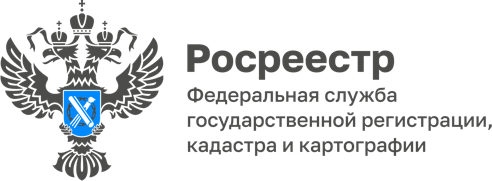 	Кадастровые инженеры в диалоге с Росреестром		29 ноября Управлением Росреестра по Ярославской области проведен учебный семинар для кадастровых инженеров, осуществляющих кадастровые работы на территории региона. Речь шла о «гаражной амнистии», а также обсудили с коллегами актуальные вопросы, возникающие при осуществлении  учетно-регистрационных действий.1 декабря под председательством заместителя руководителя Росреестра Т.А. Громовой с профессиональным сообществом кадастровых инженеров состоялся диалог в формате всероссийского семинара-совещания.В семинаре приняли участие кадастровые инженеры, подготовившие наибольшее количество документов в отношении объектов недвижимости, расположенных на территории Ярославской области. «Совещание носило методический, разъяснительный характер и проведено в рамках мероприятий по повышению эффективности кадастровой деятельности. Вопросам контроля за деятельностью кадастровых инженеров было уделено значительное внимание. Проведение подобных мероприятий необходимо прежде всего в целях снижения количества решений о приостановлении (отказе) в осуществлении учетно-регистрационных действий в интересах граждан и юридических лиц», - прокомментировала руководитель Управления Елена Галеева.Контакты для СМИ:Анисимова Марина,Пресс-служба Управления Росреестра по Ярославской области+7 (4852) 73 98 54, pr.yarufrs@r76.rosreestr.ruhttps://rosreestr.gov.ru/150999, г. Ярославль, пр-т Толбухина, д. 64а